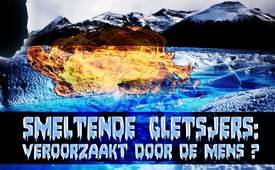 Smeltende gletsjers … veroorzaakt door de mens?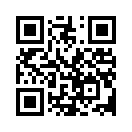 Politiek en media houden maar niet op met stoïcijnse regelmaat te waarschuwen voor de zogezegde gevaren van de klimaatverandering. De opwarming van de aarde zou in directe samenhang zijn met de CO₂-uitstoot die sterk is toegenomen met de verbranding van fossiele energiedragers: aardolie, aardgas, steenkool.  Een thema wat ook altijd terugkomt, zijn de smeltende gletsjers in Zwitserland.Politiek en media houden maar niet op met stoïcijnse regelmaat te waarschuwen voor de zogezegde gevaren van de klimaatverandering. De opwarming van de aarde zou in directe samenhang zijn met de CO₂-uitstoot die sterk is toegenomen met de verbranding van fossiele energiedragers: aardolie, aardgas, steenkool.  Een thema wat ook altijd terugkomt, zijn de smeltende gletsjers in Zwitserland. De oppervlakte van de gletsjers verminderde met de helft in de afgelopen 166 jaar. Dat de mens schuld zou hebben aan de klimaatverandering, wordt hevig omstreden door de klimaatwetenschappers. Het is bv. geweten dat er in de 13de eeuw geen gletsjers waren in het Zwitsers kanton Wallis. Die zijn weer gegroeid tijdens de middeleeuwse kleine ijstijd, van 1400 tot 1850. 
Toch worden de mensen, ook in industrielanden, financieel uitgezogen met steeds meer belastingen en hogere heffingen … onder het voorwendsel van klimaatbescherming. De overstap van fossiele energie naar vernieuwbare energie zoals zon, wind en water, noemt men energie-keerpunt en deze omschakeling wordt versneld. In Duitsland zou het energie-keerpunt aan de belastingbetaler 23 miljard Euro per jaar kosten. Ook in België en Nederland betaalt de belastingbetaler mee. Het doelbewust versnellen van het energie-keerpunt berust o.a. op de theorie dat  ‘de klimaatverandering door de mens wordt veroorzaakt’. Teveel CO₂ uitstoot door de mens zou leiden tot klimaatverandering. Maar is dat echt waar? 1,2% van de jaarlijkse CO₂ uitstoot komt van fossiele brandstoffen en 2% komt van de lucht die de mens uitademt. Meer dan 90% komt van andere bronnen, waarop de mens geen invloed heeft (zeeën, vulkanen, fauna). Er zit slechts 0,038% CO₂ in de lucht, waarvan de mens slechts 0,0012% produceert nl. 3,2% van 0,038%.  En deze zeer geringe hoeveelheid moet verantwoordelijk zijn voor de klimaatverandering??? De verklaring van professor Heinrich Miller, Oostenrijkse poolonderzoeker, laat de oren spitsen:
“Geen wetenschapper verloochent de wereldwijde opwarming want zo functioneert nu eenmaal de planeet aarde sinds een paar miljoen jaar …. zij wordt dan eens warmer, dan eens kouder. Wij kunnen dat geïnteresseerd waarnemen, maar we kunnen er niets aan veranderen!” 

Kla.tv toont aan dat het dus om heel andere belangen gaat dan ‘klimaatbescherming’; zij wil de bevolking aansporen tot waakzaamheid.door rg./dd.Bronnen:www.kla.tv/10903(D)
www.kla.tv/10953(D)
Zeitschrift Schweizerzeit, Nr. 12 vom 16.6.2017Dit zou u ook kunnen interesseren:#Klimaat - www.kla.tv/KlimaatKla.TV – Het andere nieuws ... vrij – onafhankelijk – ongecensureerd ...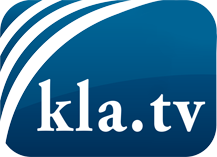 wat de media niet zouden moeten verzwijgen ...zelden gehoord van het volk, voor het volk ...nieuwsupdate elke 3 dagen vanaf 19:45 uur op www.kla.tv/nlHet is de moeite waard om het bij te houden!Gratis abonnement nieuwsbrief 2-wekelijks per E-Mail
verkrijgt u op: www.kla.tv/abo-nlKennisgeving:Tegenstemmen worden helaas steeds weer gecensureerd en onderdrukt. Zolang wij niet volgens de belangen en ideologieën van de kartelmedia journalistiek bedrijven, moeten wij er elk moment op bedacht zijn, dat er voorwendselen zullen worden gezocht om Kla.TV te blokkeren of te benadelen.Verbindt u daarom vandaag nog internetonafhankelijk met het netwerk!
Klickt u hier: www.kla.tv/vernetzung&lang=nlLicence:    Creative Commons-Licentie met naamgeving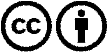 Verspreiding en herbewerking is met naamgeving gewenst! Het materiaal mag echter niet uit de context gehaald gepresenteerd worden.
Met openbaar geld (GEZ, ...) gefinancierde instituties is het gebruik hiervan zonder overleg verboden.Schendingen kunnen strafrechtelijk vervolgd worden.